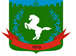 Томская область Томский районМуниципальное образование «Зональненское сельское поселение»ИНФОРМАЦИОННЫЙ БЮЛЛЕТЕНЬПериодическое официальное печатное издание, предназначенное для опубликованияправовых актов органов местного самоуправления Зональненского сельского поселенияи иной официальной информации                                                                                                                         Издается с 2005г.  п. Зональная Станция                                                                                                  № 28/с от 01.07.2022ТОМСКАЯ ОБЛАСТЬ         ТОМСКИЙ РАЙОНАДМИНИСТРАЦИЯ ЗОНАЛЬНЕНСКОГО СЕЛЬСКОГО ПОСЕЛЕНИЯПОСТАНОВЛЕНИЕ«01» июля 2022 г.                                                                                                                   № 197/пО сносе жилого дома по адресу: Томская область, Томский район, ул. Совхозная, д. 4  На основании заключений межведомственной комиссии «Об оценке соответствия помещения (многоквартирного дома) требованиям, установленным в Положении о признании помещения жилым помещением, жилого помещения непригодным для проживания и многоквартирного дома аварийным и подлежащим сносу и реконструкции» от21.08.2017 №RU 01-PY 08/1, Постановлением администрации №361/1 от 23.08.2017 «о признании многоквартирного жилого дома аварийным и подлежащим сносу,   руководствуясь Гражданским кодексом Российской Федерации, Градостроительным кодексом Российской Федерации, Жилищным кодексом Российской Федерации, Федеральным законом "Об общих принципах организации местного самоуправления в Российской Федерации", постановлением Правительства Российской Федерации от 28 января 2006 года N 47 "Об утверждении Положения о признании помещения жилым помещением, жилого помещения непригодным для проживания и многоквартирного дома аварийным и подлежащим сносу или реконструкции", Уставом МО «Зональненское сельское поселение»,ПОСТАНОВЛЯЮ:1.	Определить срок отселения физических и юридических лиц из аварийного жилого дома подлежащего сносу по адресу: Томская область, Томский район, ул. Совхозная, д. 4  - до 30 января 2025 года.3. 	Рекомендовать собственникам жилых помещений в жилом доме по адресу: Томская область, Томский район, ул. Совхозная, д. 4  в срок до 30 января 2025  года принять меры к сносу многоквартирного дома.4. 	Ведущему специалисту по управлению муниципальным имуществом после истечения срока, установленного в пункте 2 настоящего постановления, в установленном порядке подготовить проекты правовых актов Администрации МО «Зональненское сельское поселение» об изъятии для муниципальных нужд земельного участка, на котором расположен многоквартирный дом, собственники жилых помещений в которых не осуществили их снос, а также об изъятии принадлежащих им на праве собственности жилых помещений.5. 	Опубликовать настоящее постановление в официальном периодическом печатном издании «Информационный бюллетень Зональненского сельского поселения» и разместить на официальном сайте муниципального образования «Зональненское сельское поселение» в сети Интернет (www.admzsp.ru).Настоящее постановление вступает в силу с момента его официального опубликования.Контроль за исполнением данного постановления оставляю за собой.Глава поселения(Глава Администрации)			                                                          Е.А. Коновалова